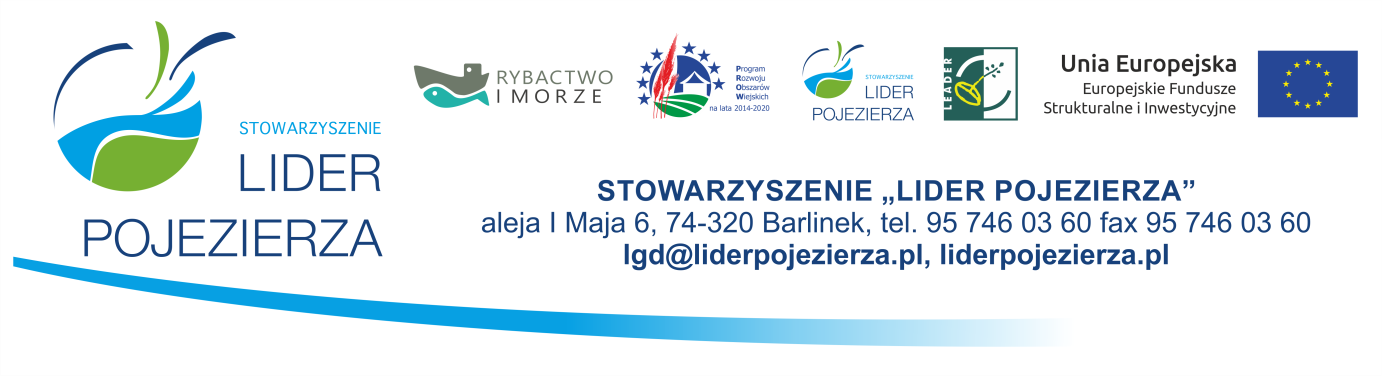 Porządek posiedzeniaRady Stowarzyszenia „Lider Pojezierza”, zwołanego na dzień 30 sierpnia 2021 r., godz. 13.00, dotyczącego, ponownej oceny operacji według lokalnych kryteriów wyboru w zakresie: Rozwój i tworzenie innowacyjnych źródeł dochodu w mikroprzedsiębiorstwach i alternatywnych gospodarstwach rolnych w tym OZE, w ramach zakresu o którym mowa w § 2 ust.1 pkt. 2 ppkt. c Rozporządzenia MRiRW z dnia 24 września 2015 r. - nabór nr 5/2021/RDG – Rozwijanie działalności gospodarczej. Otwarcie posiedzenia i stwierdzenie quorum.Przyjęcie porządku obrad.Wybór Sekretarza i Komisji Skrutacyjnej.Złożenie pisemnych deklaracji poufności i bezstronności.Dokonania weryfikacji dokonanych ocen operacji, w stosunku do których wnioskodawcy złożyli protesty.Sporządzenie przez Przewodniczącą list ocenionych operacji (jeżeli oceny ulegną zmianie) w tym:listy operacji wybranych;listy operacji niewybranych.Wolne wnioski i zapytania.Zamknięcie posiedzenia Rady Stowarzyszenia „Lider Pojezierza”.